BF-IV.2370.21.2023Załącznik nr 6 do SWZ........................................................            /pieczęć Wykonawcy/........................................................              /adres Wykonawcy/Dotyczy: postępowania o udzielenie zamówienia publicznego na druk i dostawę czasopisma "Przegląd Pożarniczy"WYKAZ  ZREALIZOWANYCH  ZAMÓWIEŃWykonawca potwierdza doświadczenie w okresie ostatnich trzech lat w druku i dostawie minimum jednego czasopisma podobnego do „Przeglądu Pożarniczego” (tygodnika, dwutygodnika, miesięcznika lub dwumiesięcznika), uwzględniając poniższe warunki:- 48 stron, format A4, druk kolorowy, nakład minimum 3500 egz.- dystrybucja indywidualne (łącznie z zapakowaniem i adresowaniem) w nakładzie minimum 3500 egz.poprzez dostarczenie wykazu prac według poniższej tabeli. Uwaga.Do wykazu należy załączyć dowody np. referencje lub inne dokumenty wystawione przez podmiot, na rzecz którego zamówienia były zrealizowane potwierdzające, że zamówienia wyszczególnione w wykazie zostały wykonane należycie i terminowo.Wykonawca zostanie wezwany przez Zamawiającego do przedstawienia wykazu.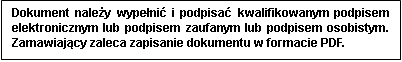 Lp.Rodzaj zrealizowanych zamówień(tytuł prasowy, częstotliwość ukazywania się, liczba stron)Nakład w dystrybucji indywidualnejCzas trwania zamówieniaPodmiot na rzecz którego zrealizowano zamówienie(firma, adres) 1